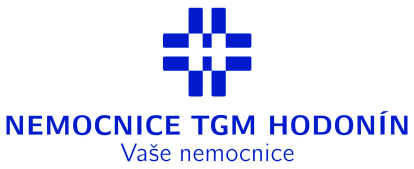 Odlehčovací službaPotřebujete zajistit ošetřovatelskou péči o blízkého v době, kdy plánujete dovolenou, rekonstrukci domova nebo cítíte, že potřebujete načerpat sílu?
PÉČI ZA VÁS MŮŽE NA URČITOU DOBU PŘEVZÍT Stanice odborné ošetřovatelské péče v Nemocnici TGM Hodonín, p. o.Posláním  odlehčovací služby  je poskytovat kvalitní ošetřovatelskou péči seniorům, osobám se zdravotním či tělesným postižením, o které je jinak pečováno v jejich domácím prostředí a to na časově omezenou dobu. 
Cílovou skupinu tvoří senioři, osoby s tělesným postižením, osoby se zdravotním postižením.Služba není určena pro:osoby, jejichž zdravotní stav vyžaduje zajištění nepřetržitého lékařského dohledu. osoby, které nejsou schopny pobytu v zařízení z důvodu akutní infekční nemoci;osoby, které trpí duševním onemocněním, které by svým chováním závažným způsobem narušovaly kolektivní soužití.Kontakt:  Aranka Kociánová, telefon: 518 306 281,  mobil:   606 777 183, mail: kocianova@nemho.cz  Stanice odborné ošetřovatelské péče